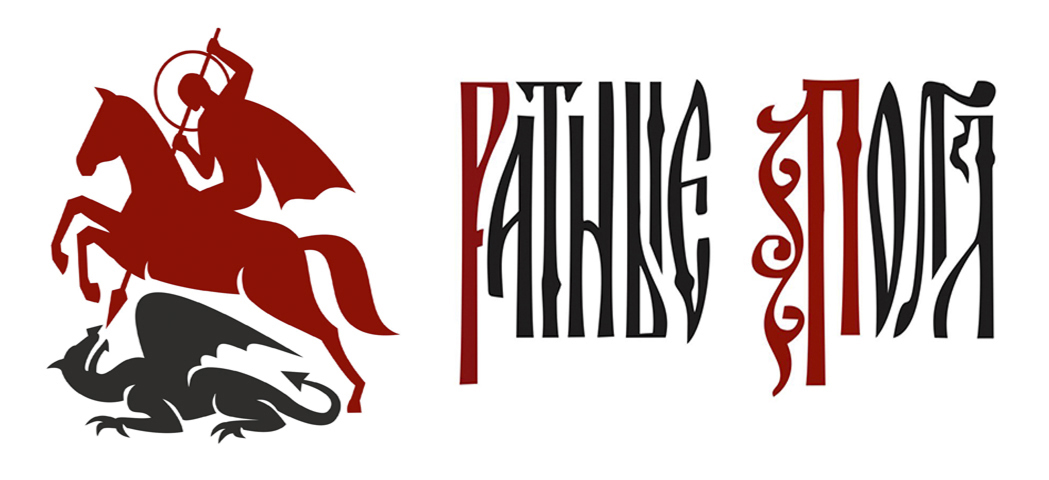 ПРИJABA УЧЕСНИКА* Попуњени образац за пријаву учесника мора бити послат на e-mail:motocamp@mail.ruПуно имеДатум рођењаДржава, адресаМарка мотоцикла, аутомобилаПутник, пуно име (ако постоји)Контакт(телефон, e-mail)